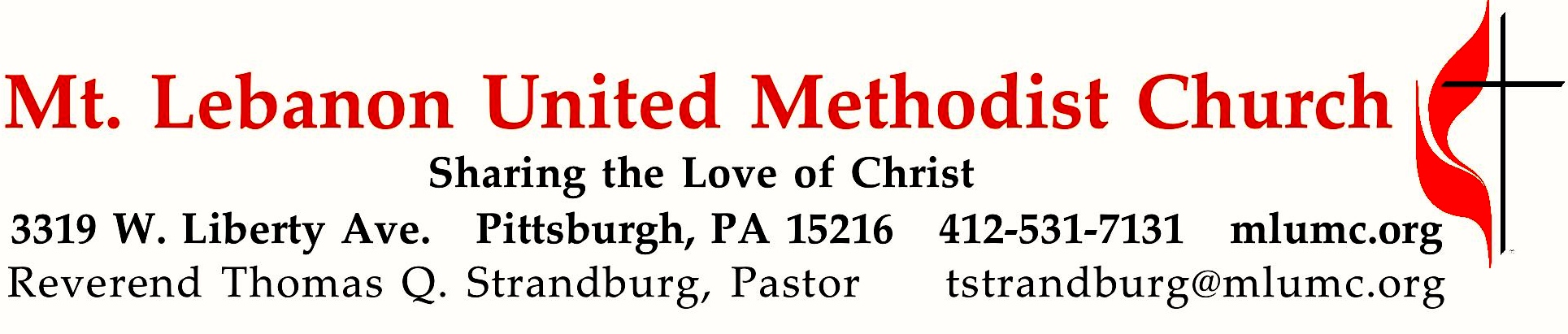 November 19, 2017								     8:30 & 10:45			WE GATHER IN GOD’S NAME …Gathering Music           8:30 Hymn 463		Lord, speak to me  (stanzas 1, 2 and 5)			Canonbury	Worship & Song 3130	Come, Emmanuel (stanzas 2 and 3)		     Come Emmanuel         10:45 Holy God, we praise your name 10:45		   arranged by Janet Linker and Jane McFadden				Promise BellsGreeting	   	Leader:  	Sing praises to the Lord, O you God’s faithful ones,People:   	and give thanks to God’s holy name. 												              Psalm 30:4AnnouncementsChoral Introit 10:45							      Richard C. Baker	O come let us sing unto the Lord; 	let us make a joyful noise unto the rock of our salvation.Call to WorshipLeader:  	Come to God’s house with your songs and prayers.People:   	We lift our voices to God.Leader:	Come to God’s house with your hopes and joys.People:	We bring our thanks and praise.Leader:	Come to God’s house with your needs and fears.People:	We lay down our burdens before Christ.Leader:	Come to God’s house with your gifts and treasures.People:	We offer our lives to Christ.Leader:	Come to God’s house with all that you have and with all that you are.People:	Let us worship together this day.The Abingdon Worship Annual… TO GIVE PRAISE TO GOD …Hymn 559		Christ is made the sure foundation  (standing)		Westminster AbbeyOpening Prayer (in unison, standing)		God of abundant love, pour your love and your Spirit upon us, that we may recognize our abundance and give our love and our lives completely and freely to you. Help us to follow the example of the widow, whose offering in the Temple was noticed by Jesus. She offered her best gift, and in doing so she displayed her total commitment to you. In a similar manner, enable us to respond to your call with resolute hearts and committed lives.  In Christ’s holy name, we pray. Amen.Silent PrayerWorship & Song 3129 									        Aihu	God of all living, God of all loving, God of the seedling, the snow, and the sun,	teach us, deflect us, Christ, reconnect us, using us gently and making us one.	… TO CELEBRATE THE FAMILY OF FAITH …	Third Grade Bible Presentation                  Lily Ball, Faith Carvender, Liam DeLuca, Wesley Palmer, Abigail Purtill, Vivienne Volek, Tyler Walters The Sign of Peace  Please pass the peace to your neighbors as a sign of reconciliation and love.	Leader:	The peace of Christ be with you.
	People:	And also with you.Gathering Song				    James Ritchie	This, this is where children belong, 	welcomed as part of the worshiping throng.	Water, God’s Word, bread and cup, prayer and song:	This is where children belong.	      						WORDS: James Ritchie  MUSIC: James Ritchie  ©1999 Abingdon Press Message for Young Disciples 	   Rev. Thomas Q. Strandburg	(All children are invited. Please sing as children come forward.) After the children’s message at the 10:45 service, children ages 3 through 3rd grade may attend Kids Praise in the Welcome Center. Children will be escorted to and from Kids Praise by teachers. They will return to the Sanctuary near the end of the service, and parents may meet them.Handbell Anthem 10:45		Jesus, we want to meet			arranged by Charles E. Peery			             Chapel BellsDemonstration of Online Giving			8:30 Nate Jara			10:45 Virginia Katinsky… TO HEAR GOD’S WORD PROCLAIMED …Scripture Reading								8:30 Marcy Picardi									        10:45 Clark Remington 	A Lesson from the Hebrew Scripture	Deuteronomy 26:5-11	Act of thanksgiving upon entering the landPastoral PrayerThe Lord’s Prayer 	Our Father, who art in heaven, hallowed be thy name. Thy kingdom come, thy will be 	done, on earth as it is in heaven. Give us this day our daily bread. And forgive us our 	trespasses, as we forgive those who trespass against us. And lead us not into temptation, 	but deliver us from evil. For thine is the kingdom, and the power, and the glory forever.  	Amen.Celtic Alleluia			Alleluia (sing 4 times, standing)		      O’Carroll and WalkerScripture Reading	A Lesson from the Gospel	Matthew 6:19-24	Jesus teaches about earthly and heavenly treasuresResponseLeader:    The Word of the Lord.People:    Thanks be to God.Sermon	 			“The Treasure Principle”	     Rev. Thomas Q. StrandburgHymn 87  		What gift can we bring (stanza 1, seated)		Anniversary SongWhat gift can we bring, what present, what token? What words can convey it, the joy of this day!	When grateful we come, remembering, rejoicing, 	What song can we offer in honor and praise?Invitation to Christian Discipleship					        Our Pledge of Support… TO OFFER OUR GIFTS AND TO DEDICATE OUR LIVES …Offertory 8:30Offertory Anthem 10:45 					Spiritual, arranged by David and Allen PoteI’m gonna live so God can use me, anywhere, Lord, anytime. I’m gonna work so God can use me, anywhere, Lord, anytime.I’m gonna pray so God can use me, anywhere, Lord, anytime.I’m gonna sing so God can use me, anywhere, Lord, anytime.     Use me, Lord, use me, Lord, I’m gonna live so God can use me….Doxology Hymn 87	What gift can we bring (stanza 4, standing)		Anniversary SongThis gift we now bring, this present, this token,These words can convey it, the joy of this day!	When grateful we come, remembering, rejoicing,	This song we now offer in honor and praise!Prayer of Dedication… TO GO REJOICING IN GOD’S NAME!Hymn 399		Take my life (standing)						MessiahBenedictionToday’s ServicesThe flowers in the Chancel are given in loving memory of Joseph Utzig by Priscilla and the family.Special music at 10:45 is provided by the Promise Bells and the Chapel Bells, directed by Nancy R. Lutz; with percussionist Richard Minnotte; and the Chancel Choir with pianist Mary Paine. Greeters  8:30  Cynthia Jelic     10:45  Marda KatshirAcolytes  Anastasia Sunder and Xavier Sanchez Worship options for children We encourage children to participate in the Children’s Sermon at both services, and in Kids Praise during the 10:45 service. Nursery services are offered in Room 204 of the Education Building. Ask ushers or greeters and follow signs for direction.Online Pledge and GivingIf you have not completed your pledge during this service, you can do so by submitting your pledge via our website. Visit: https://www.mlumc.org/giving/pledge. You can get to this page by clicking "Pledge" from the Giving dropdown in the top navigation menu.In addition to our direct debit giving option that allows you to make contributions directly from your bank account, Mount Lebanon UMC is happy to also provide online giving. This option allows you to give without the need of writing checks or worrying about cash donations. You can make a donation using your mobile device by texting “MLUMC” to phone number 73256 or use our online donation website.* Our online donation website allows you to make one-time donations, designate your gift for a particular cause and also set up automatic contributions with an account. To make a donation using our website, visit www.mlumc.org/giving on your home computer or mobile device where you’ll find more information and a link to get started!* Standard text messaging rates may apply.Questions about service to others? Email ministries@mlumc.orgAs you pray and reflect on how God has called you to serve others, you may have questions or need more information about the ministries of Mt. Lebanon United Methodist Church. Email your questions and concerns to ministries@mlumc.org. Your queries will be answered or forwarded to a contact ministry person. Podcasts of Sunday Sermons  Would you like to share this morning’s sermon with a friend or did you miss a Sunday? Catch up on the messages from MLUMC with a podcast of Pastor Tom’s and others’ Sunday sermons. Sermons can be found at http:// mlumc.buzzsprout.com or navigate to the site from the link on our webpage, www.mlumc.org. Sermons also will be posted to iTunes. Full recordings of the service are available upon request.Flower Donations  Honor or remember a loved one or friend with a Sunday flower arrangement donation. Contact Sharon Slater, 412-343-1137.Today’s ScripturesDeuteronomy 26:5-115You shall make this response before the Lord your God: “A wandering Aramean was my ancestor; he went down into Egypt and lived there as an alien, few in number, and there he became a great nation, mighty and populous. 6When the Egyptians treated us harshly and afflicted us, by imposing hard labor on us, 7we cried to the Lord, the God of our ancestors; the Lord heard our voice and saw our affliction, our toil, and our oppression. 8The Lord brought us out of Egypt with a mighty hand and an outstretched arm, with a terrifying display of power, and with signs and wonders; 9and he brought us into this place and gave us this land, a land flowing with milk and honey. 10So now I bring the first of the fruit of the ground that you, O Lord, have given me.” You shall set it down before the Lord your God and bow down before the Lord your God. 11Then you, together with the Levites and the aliens who reside among you, shall celebrate with all the bounty that the Lord your God has given to you and to your house.Matthew 6:19-2419“Do not store up for yourselves treasures on earth, where moth and rust consume and where thieves break in and steal; 20but store up for yourselves treasures in heaven, where neither moth nor rust consumes and where thieves do not break in and steal. 21For where your treasure is, there your heart will be also. 22“The eye is the lamp of the body. So, if your eye is healthy, your whole body will be full of light; 23but if your eye is unhealthy, your whole body will be full of darkness. If then the light in you is darkness, how great is the darkness! 24“No one can serve two masters; for a slave will either hate the one and love the other, or be devoted to the one and despise the other. You cannot serve God and wealth.Keep in Prayer HospitalizedEarl Killian, MontefioreConvalescing in Care FacilitiesShirley Baker, Kane Regional Center, ScottLeila Berkey, Asbury HeightsEd Clarke, Asbury PlaceCharles Hohing, Canonsburg Hosp. Rehab.Pat Seitz, ConcordiaTim Watters, Baptist HomeConvalescing at HomeMary Birks, Jean Boyer, Mary Caldwell, David Lewis, Susan Lichtenfels,Robert Murray, Betty TroutIn the MilitaryJason Boyer, SPC Natalie Brown Maj. Zachary Allen Finch, USMC
James Iantelli, 1st Lt. Jaskiewicz 
S. Sgt. Keith Kimmell, Adam Kmick
PFC Brendan Lamport 
Sgt. Matthew McConahan, Thomas Orda
David Poncel, Sgt. Steven Reitz 
Capt. Scott B. Rushe, Pastor Rick Townes 
Maj. Azizi Wesmiller Maj. Matthew C. Wesmiller 
Sgt. Keith Scott WinkowskiSgt. Michael ZimmermanExpressions of Gratitude From Erma Henry:Dear Friends,    	A big THANK YOU for all the support and prayers I have received from the MLUMC family and friends - from visits to the rehab facilities, rides provided, flowers delivered, an adorable prayer quilt and pastoral visits. The encouragement and caring have gotten me through a most distressing time. Therapy has strengthened my back muscles to hold the vertebrae in place and no longer pinch the sciatic nerve. With some hesitancy, I’m getting around on my own with no pain.      	May God Bless All of You.Love,Erma HenryFrom Francie Robb:To the Members of Mt Lebanon United Methodist Church,	Thank you! For the past 7 ½ years you have allowed me to serve as your church receptionist. It has been a humbling experience as I learned new ways to serve others, making plenty of mistakes along the way. 	I have learned a new appreciation for the simple, but critical, things that happen behind the scenes. In my naivety, I had never thought much about how much goes on hidden from sight at a church. I will never again attend worship without appreciating the time spent by so many putting together the service, from the bulletin and sermon to the music.I will never again take for granted basic items in a church, like lights on, heat in the building and working plumbing, along with flowers on the altar, communion prepared and candles lit for worship. All of these oft forgotten tasks are critical to the work and worship of Mt Lebanon United Methodist Church. I will forever appreciate the people working and volunteering quietly in their special area and I say, thank you to everyone involved.To the people who came through the church office, thank you for sharing your stories and your mission with me. I learned so much from your acts of Christian faith. Watching you in action has been remarkable and awe-inspiring. As I have said, I am not leaving MLUMC, only the office. You will continue to see me around, and putting some of the lessons you have taught me in action. 	You have been so gracious and helpful to me these past years, and I hope you will be as helpful to my successor.							Francie RobbSympathyCondolences are offered to the family of church member Ron Dagg who died Friday, November 3, 2017. The congregation will remember Ron with gratitude for his many years of volunteer work with the church’s audio and electronic systems. A memorial will be held in Sanner Chapel this Saturday ( see calendar.) Words of sympathy may be sent to his wife Carolyn and family:	Carolyn Dagg	1501 Rose Ave.	South Park, PA 15219-9623CALENDAR – SUNDAY, NOVEMBER 19 THRU SATURDAY, NOVEMBER 25SUNDAY 11/19	8:30 am		Worship 					                 Sanner Chapel	9:30 am		Sunday School for All Ages/Coffee Café 	             Various/Brookline Parlor		10:45 am		Worship 						           Sanctuary					Kids Praise					             Welcome Center	2 pm		Korean Worship					  Sanner Chapel 	12 pm		Dames in Action					       Wesley Hall	4:30-5 pm		Youth Choir						      Choir Room	5 pm		Youth Group						  Asbury Center	6:30 pm		BSA Eagle Brd. of Review				              VariousMONDAY 11/20	THANKSGIVING MEAL PREP – Asbury Center/Kitchen	7 pm		Chapel Bells Rehearsal					         Bell Room	7:30 pm		Community Events and Outreach			      Wesley HallTUESDAY 11/21	THANKSGIVING MEAL PREP – Asbury Center/Kitchen	 	7 pm		Boy Scout Troop #23 				                    Wesley HallWEDNESDAY 11/22	THANKSGIVING MEAL PREP – Asbury Center/Kitchen	7 pm		Tiger, Wolf & Bear Den Pack Meetings			             VariousTHURSDAY 11/23	THANKSGIVING – OFFICE CLOSED	10 AM		Thanksgiving Meal Prep and Delivery		Asbury Center/KitchenFRIDAY 11/24		OFFICE CLOSEDSATURDAY 11/25		11 am		Memorial Service for Ron Dagg			            Sanner Chapel